lMADONAS NOVADA PAŠVALDĪBA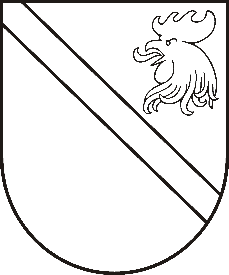 Reģ. Nr. 90000054572Saieta laukums 1, Madona, Madonas novads, LV-4801 t. 64860090, e-pasts: pasts@madona.lv ___________________________________________________________________________MADONAS NOVADA PAŠVALDĪBAS DOMESLĒMUMSMadonā2020.gada 31.martā									       Nr.108									       (protokols Nr.6, 12.p.)Par Madonas novada Praulienas pagasta pārvaldes pārziņā esošā transportlīdzekļa - Škoda OCTAVIA, reģistrācijas Nr.FU4308 izslēgšanu no grāmatvedības uzskaites un nodošanu utilizācijai	Madonas novada Praulienas pagasta pārvaldes pārziņā ir fiziski nolietojies transportlīdzeklis Škoda OCTAVIA, reģistrācijas Nr. FU4308, reģistrācijas datums – 29.03.2006. tehniskā apskate līdz 07.09.2017. Automašīna ir stipri nolietojusies gan vizuāli, gan mehāniski. Tehniskais eksperts Ansis Vārsbergs (sertifikāta AA Nr.408) ir veicis transportlīdzekļa novērtējumu. Transportlīdzeklim nepieciešams veikt - priekšējā bufera apvalka, aizmugurējā bufera apvalka, aizmugurējā gala durvju, salona tapsējuma detaļu, sakabes ierīces elektriskās ligzdas remonts. Vispārēja korozijas novēršana, krāsojuma remonts. AKB, sajūga, visu riepu, pak.pārsega stikla tīrītāja, priekšējā sēdekļa tapsējuma maiņa. Uz vērtēšanas brīdi – 06.02.2020. transportlīdzekļa iespējamā tirgus vērtība ir noteikta 82.86 EUR. Par transportlīdzekļa vērtības noteikšanu Praulienas pagasta pārvalde ir samaksājusi 30.25 EUR. Transportlīdzekļa atlikusī bilances vērtība – EUR 0,00.	Saskaņā ar Nolietotu transportlīdzekļu apsaimniekošanas likuma 6.panta pirmo daļu transportlīdzekļa īpašnieks nodrošina, lai jebkurš tā īpašumā esošs nolietots transportlīdzeklis tiktu nodots apstrādes uzņēmumam. Transportlīdzekli apstrādes uzņēmumam nodod transportlīdzekļa īpašnieks vai viņa rakstveidā pilnvarota persona.Pamatojoties uz likuma „Par pašvaldībām” 21.panta pirmās daļas 19.punktu, nolietotu transportlīdzekļu apsaimniekošanas likuma 6.panta pirmo daļu, ņemot vērā 11.03.2020. Uzņēmējdarbības, teritoriālo un vides jautājumu komitejas atzinumu,  atklāti balsojot: PAR – 16 (Agris Lungevičs, Zigfrīds Gora, Ivars Miķelsons, Artūrs Čačka, Andris Dombrovskis, Antra Gotlaufa, Artūrs Grandāns, Gunārs Ikaunieks, Valda Kļaviņa, Valentīns Rakstiņš, Andris Sakne, Rihards Saulītis, Inese Strode, Aleksandrs Šrubs, Gatis Teilis, Kaspars Udrass), PRET – NAV, ATTURAS – 1 (Andrejs Ceļapīters),  Madonas novada pašvaldības dome NOLEMJ:Izslēgt no grāmatvedības uzskaites pašvaldības transportlīdzekli Škoda OCTAVIA, reģistrācijas Nr. FU4308, atlikusī bilances vērtība EUR 0,00 (nulle euro 00 centi). Transportlīdzekli realizēt, nododot utilizācijai transportlīdzekļu apstrādes uzņēmumā, pretī saņemot likvidācijas sertifikātu. Domes priekšsēdētājs								          A.LungevičsV.Gotlaufs 26440194